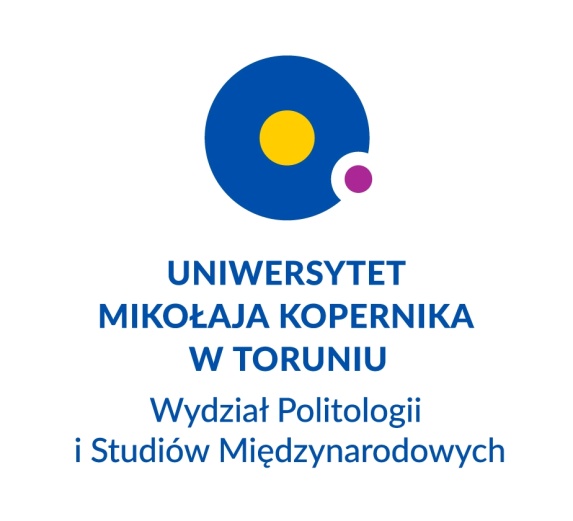 Kierunek: bezpieczeństwo wewnętrzneSkład grupy projektowej:Temat projektuProjekt zaliczeniowy z przedmiotu:bezpieczeństwo społeczeństw lokalnychProwadzący zajęcia:dr hab. Piotr Siemiątkowskidr Patryk TomaszewskiToruń 2016/2017Spis treściWprowadzenie	3Rozdział 1. Przegląd literatury przedmiotu	41.1. Tytuł	4Rozdział 2. Diagnoza problemu	52.1. Tytuł	5Rozdział 3. Metodologia badania	63.1. Przedmiot i cel badania	63.2. Problemy i hipotezy badawcze	63.3. Metody, techniki i narzędzia badawcze	63.4. Organizacja i przebieg badań	6Rozdział 4. Analiza wyników przeprowadzonego badania	74.1.Tytuł	7Zakończenie	8Wykaz wykorzystanych źródeł/Bibliografia	9Spis tabel	10Spis wykresów	10Spis fotografii	10Streszczenie	11Aneksy	12Zaangażowanie indywidualne	13WprowadzenieNp.:Waga poruszanego problemu dla bezpieczeństwa społeczności lokalnychCel opracowaniaZastosowane metodyHarmonogram działańRozdział 1. Przegląd literatury przedmiotu1.1. Tytułtekst tekst tekst tekst tekst tekst tekst tekst tekst tekst tekst tekst tekst tekst tekst tekst tekst tekst tekst tekst tekst tekst tekst tekst tekst tekst tekst tekst tekst tekst tekst tekst tekst tekst tekst tekst tekst tekst tekst tekst tekst tekst tekst tekst tekst tekst tekst tekst tekst tekst tekst tekst tekst tekst tekst tekst tekst tekst tekst tekst tekst tekst tekst tekst tekst tekst tekst tekst tekst tekst tekst tekst tekst tekst tekst tekst tekst tekst tekst tekst tekst tekst tekst tekst tekst tekst tekst tekst tekst tekst tekst tekst tekst tekst tekst tekst tekst tekst tekst tekst tekst tekst tekst tekst tekst tekst tekst tekst tekst tekst tekst tekst tekst tekst tekst tekst tekst tekst tekst tekst tekst tekst tekst tekst tekst tekst tekst tekst tekst tekst tekst tekst tekst tekst tekst tekst tekst tekst tekst tekst tekst tekst tekst tekst tekst tekst tekst tekst tekst tekst tekst tekst tekst tekst tekst tekst tekst tekst tekst tekst tekst tekst tekst tekst tekst tekst tekst tekst tekst tekst tekst tekst tekst tekst tekst tekst tekst tekst tekst tekst tekst tekst tekst tekst tekst tekst tekst tekst tekst tekst tekst tekst tekst tekstRozdział 2. Diagnoza problemu2.1. Tytułtekst tekst tekst tekst tekst tekst tekst tekst tekst tekst tekst tekst tekst tekst tekst tekst tekst tekst tekst tekst tekst tekst tekst tekst tekst tekst tekst tekst tekst tekst  tekst tekst tekst tekst tekst tekst tekst tekst tekst tekst tekst tekst tekst tekst tekst tekst tekst tekst tekst tekst tekst tekst tekst tekst tekst tekst tekst tekst tekst tekst tekst tekst tekst tekst tekst tekst tekst tekst tekst tekst tekst tekst tekst tekst tekst tekst tekst tekst tekst tekst tekst tekst tekst tekst tekst tekst tekst tekst tekst tekst tekst tekst tekst tekst tekst tekst tekst tekst tekst tekst tekst tekst tekst tekst tekst tekst tekst tekst tekst tekst tekst tekst tekst tekst tekst tekst tekst tekst tekst tekst tekst tekst tekst tekst tekst tekst tekst tekst tekst tekst tekst tekst tekst tekst tekst tekst tekst tekst tekst tekst tekst tekst tekst tekst tekst tekst tekst tekst tekst tekst tekst tekst tekst tekst tekst tekst tekst tekst tekst tekst tekst tekst tekst tekst tekst tekst tekst tekst tekst tekst tekst tekst tekst tekst tekst tekst tekst tekst tekst tekst tekst tekst tekst tekst tekst tekst tekst tekst tekst tekst tekst tekst tekst tekst tekst tekst tekst tekst tekst tekst tekst tekst tekst tekst tekst tekst tekst tekst tekst Rozdział 3. Metodologia badania3.1. Przedmiot i cel badaniaTekst tekst tekst3.2. Problemy i hipotezy badawczeTekst tekst tekst3.3. Metody, techniki i narzędzia badawczeTekst tekst, tekst3.4. Organizacja i przebieg badańTekst tekst tekstRozdział 4. Analiza wyników przeprowadzonego badania4.1.TytułTekst tekst tekst Zakończenie- podsumowanie- własne wnioskiWykaz wykorzystanych źródeł/BibliografiaKsiążki i czasopismaAkty prawne Źródła internetoweŹródła statystyczneSpis tabelSpis wykresówSpis fotografiiStreszczenie(ok. pół strony)tekst tekst tekst tekst tekst tekst tekst tekst tekst tekst tekst tekst tekst tekst tekst tekst tekst tekst tekst tekst tekst tekst tekst tekst tekst tekst tekst tekst tekst tekst tekst tekst tekst tekst tekst tekst tekst tekst tekst tekst tekst tekst tekst tekst AneksyNp. kwestionariusz ankiety/wywiadu, scenariusz badania fokusowego itd.Zaangażowanie indywidualneProszę dokładnie opisać wkład poszczególnych członków grupy w powstanie projektuLPImię i nazwiskoNr albumu1234Imię i nazwiskoNr albumuDokładny zakres prac